EWANGELIADla Dzieci1.01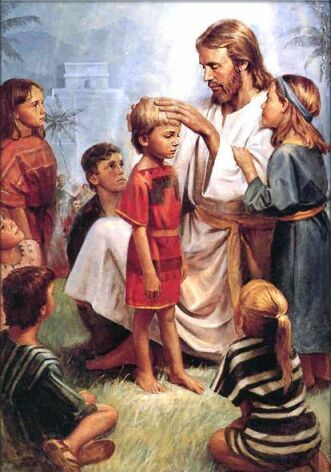 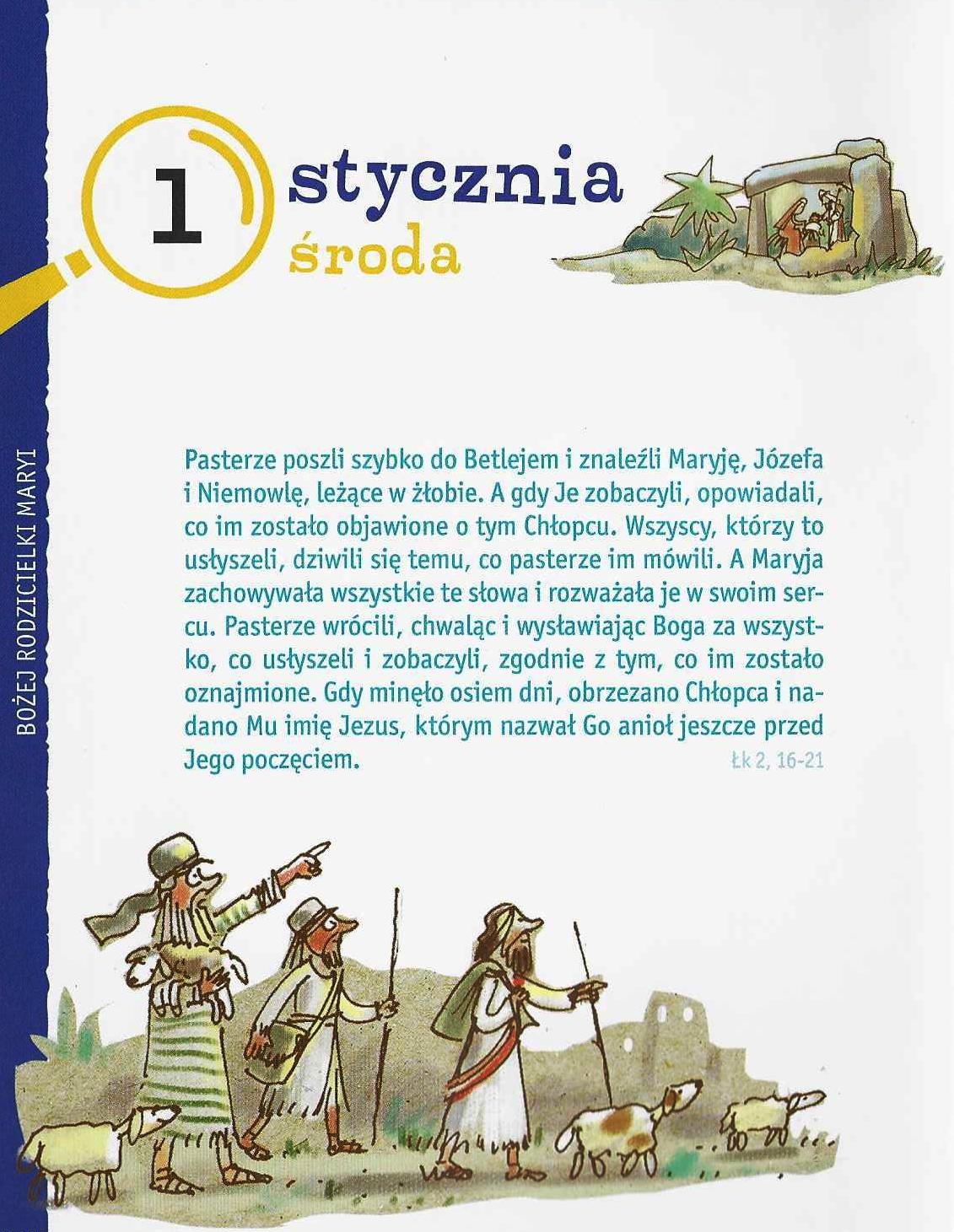 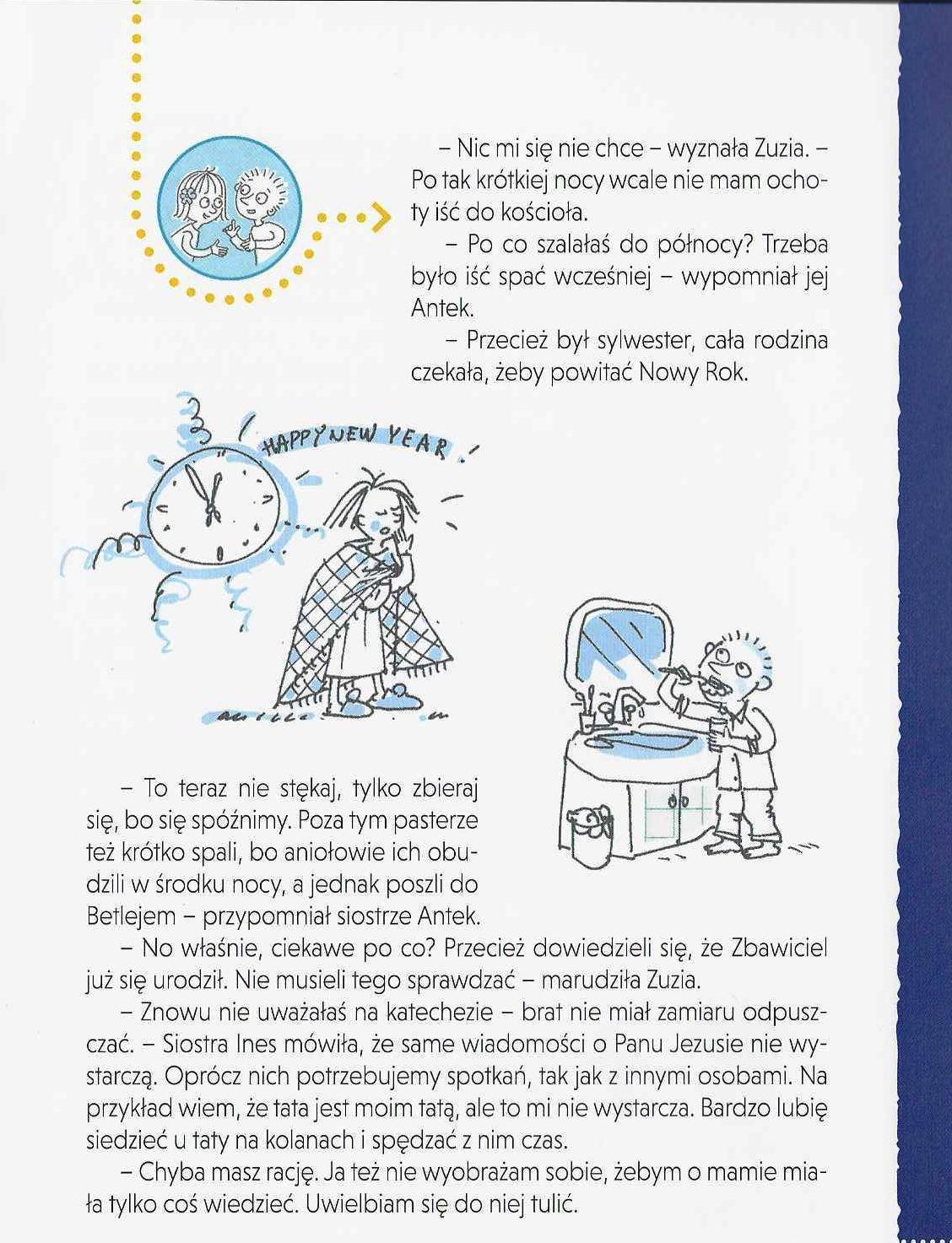 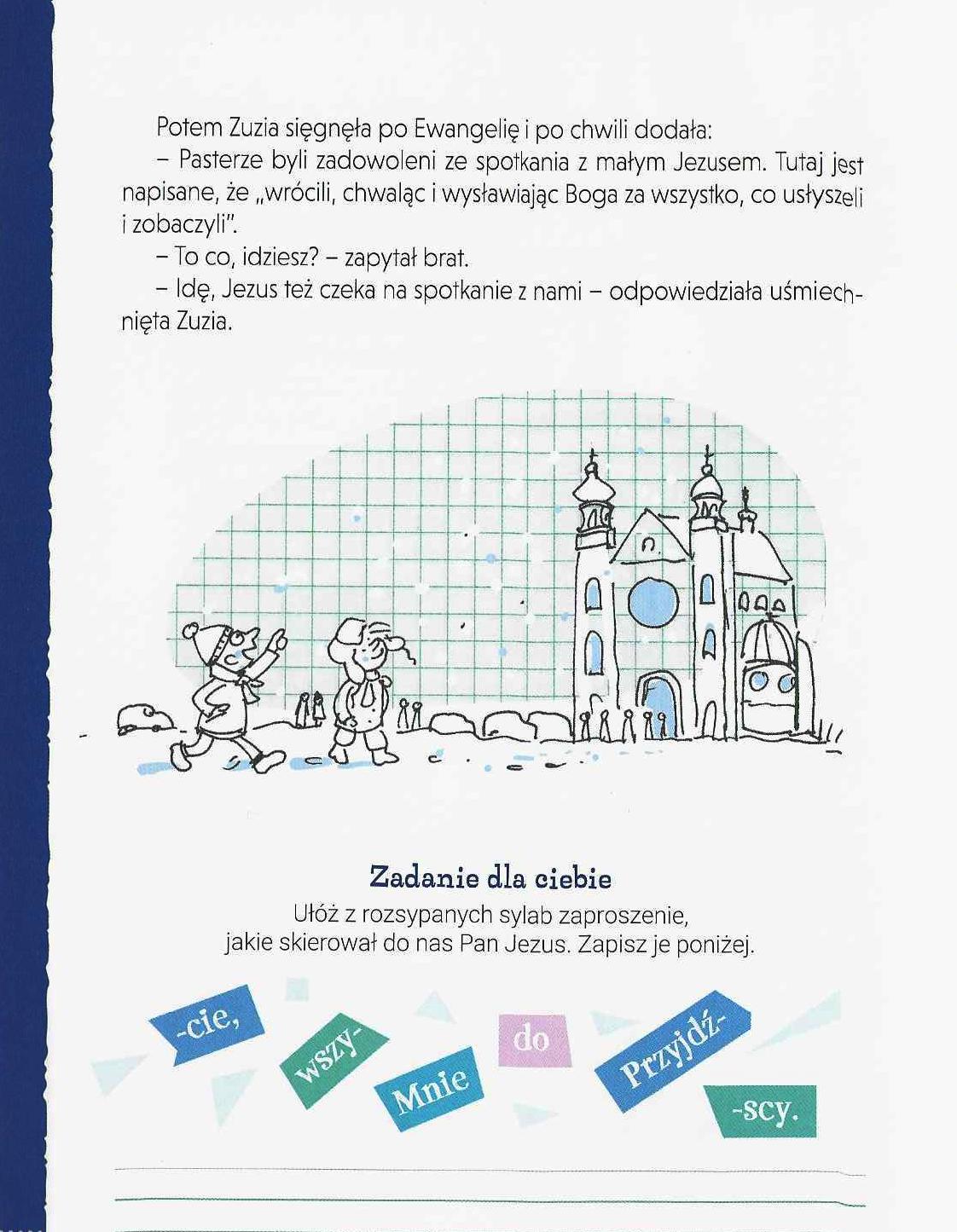 